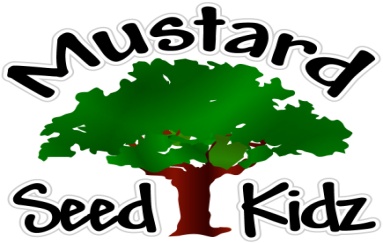 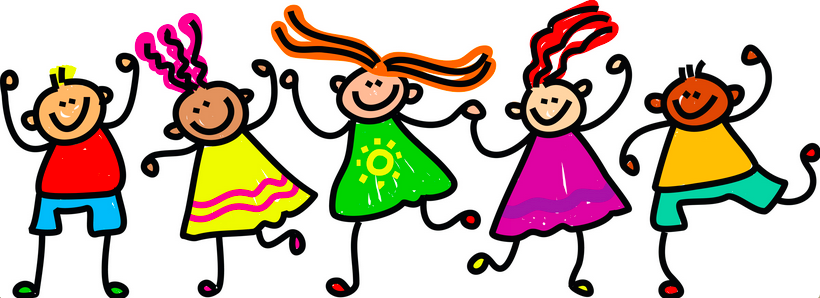 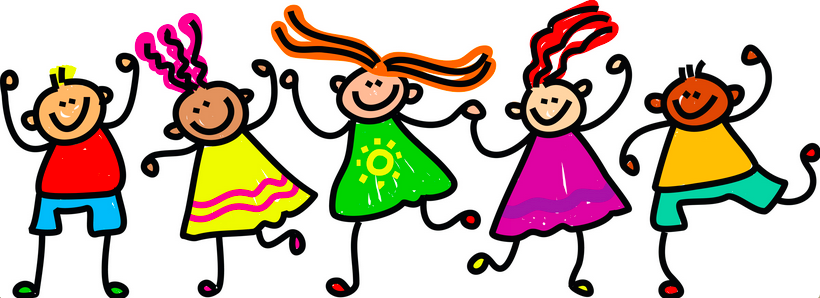 August 24th-28th***Children under the age of two are served Whole milk******Children two years and older are served Fat Free or 1% milk***BreakfastMondayTuesdayWednesdayThursdayFridayBreakfastMulti-Grain Life CerealSliced PearsMilkMulti-Grain Chocolate/ Blueberry Muffin Sliced PeachesMilk Multi-Grain Cheerios CerealPineapple Tidbits MilkMulti-Grain Pancakes/Waffles Fruit CocktailMilkMulti-Grain Biscuits  Sausage GravySliced PearsMilkLunchBreaded Chicken NuggetsGreen BeansFruit CocktailMilkBeef Sloppy Joe SandwichCornTropical FruitMilkSliced Turkey & Cheese on a WrapFrench FriesApplesMilkChicken CasaroleWhite Rice & BroccoliSliced OrangesMilkCorn Dog on a StickSliced Carrots PeachesMilkSnackPretzelsHummusAnimal CookiesApplesauceCheez-ItzTropical FruitGraham CrackersMilkChocolate Trail Mix